Уважаемый Валерий Владимирович!   Зная Ваше неформальное и неравнодушное отношение к проблемам работников бюджетной сферы, Курская областная организация Общероссийского Профсоюза образования обращается к Вам, депутату Государственной Думы Федерального собрания Российской Федерации, и  информирует об обостряющейся в настоящее время  ситуации в отрасли образования в вопросах оплаты труда, кадрового обеспечения образовательных организаций в условиях повышения требований к профессионализму, качеству и результатам труда педагогических работников в связи с реализацией национального проекта «Образование».Приходится с сожалением констатировать, что, несмотря на выполнение в подавляющем числе регионов РФ, как и в Курской области, в целом показателей средней заработной платы педагогических работников в соответствии с требованиями майского указа Президента Российской Федерации от 2012 года, сохранение социальных льгот, мер социальной поддержки, механизм и порядок достижения средней заработной платы, возможность её справедливого установления с учетом объема, меры ответственности и результатов выполняемой работы не обеспечили ожидания работников. Уровень соответствующей средней заработной платы педагогических работников продолжает достигаться преимущественно за счет  интенсификации труда - выполнения дополнительной учебной нагрузки сверх установленной нормы часов за ставку заработной платы, других дополнительных видов работы, не входящих в круг основных обязанностей (классное руководство, проверка тетрадей, заведование кабинетами и др.), а также доплат за специфику работы, в том числе в образовательных организациях, расположенных в сельской местности. Анализ и расчеты представленных регионами в Центральный Совет  Общероссийского Профсоюза образования материалов мониторинга дали возможность сделать заключение о том, что фактическая средняя учебная нагрузка, выполняемая учителями в большинстве регионов, превышает установленную норму учебной нагрузки в 1,5-2 и более раз, что подтверждает информацию об увеличении потребности в учителях во многих школах, а не только во вновь построенных, и возникающей необходимости в связи с этим ведения учителями уроков по трем-четырем предметам. В Курской области на 1 сентября 2019 года имеется 200 вакансий учителей при средней нагрузке по итогам прошедшего учебного года  1,63 ставки, а в городах – 1,7 ставки.При этом важно учитывать, что с 2015 года результаты достижения целевых значений показателей повышения средней заработной платы педагогических работников определяются по методике расчета целевого показателя – среднемесячной начисленной заработной платы наемных работников в организациях, у индивидуальных предпринимателей и физических лиц (дохода от трудовой деятельности), что привело фактически к снижению размера целевого показателя на 13,3 % (по I полугодию 2019 года) по сравнению с показателем среднемесячной заработной платы работников по полному кругу организаций, представляющих отчетность по обследуемым Росстатом видам экономической деятельности (расчеты произведены специалистами Профсоюза на основании данных Росстата). В результате предусмотренные в 2012 году на федеральном уровне меры по повышению заработной платы педагогических работников были своевременными, но не позволили обеспечить существенный рост заработной платы, и даже  компенсировать работникам потери в доходах с учетом официальных данных о росте потребительских цен и тарифов за прошедший период.Фактически уровни средней заработной платы педагогических работников   по установленным соотношениям к средней заработной плате в субъектах  Российской Федерации в 2018 году приравнены к уровню средней заработной платы младшего и среднего медицинского персонала, хотя постоянно возрастающие требования к квалификации педагогических работников существенно превышают требования к квалификации вышеназванных работников. Более того, данная категория работников призвана обеспечить   достижение высоких показателей качества образования для вхождения нашей страны в десятку ведущих стран мира.   Заработная плата иных категорий работников бюджетной сферы, не поименованных в Указах Президента Российской Федерации от 2012 года, не индексировалась с 2014 по 2017 годы, несмотря на перманентное повышение в указанный период потребительских цен и тарифов на жилищно-коммунальные услуги населению, и в настоящее время значительно отстает от уровня оплаты труда основных категорий работников даже с учетом проведенной в 2018 году и планируемой в дальнейшем индексации заработной платы на прогнозный уровень инфляции.  Вместе с тем, при реализации национального проекта «Образование» в соответствии с Указом Президента РФ № 204 от 07.05.2018 года, деятельность работников из числа инженерно-технических работников и учебно-вспомогательного персонала в значительной степени обеспечивает процесс оказания качественных образовательных услуг, в том числе высокотехнологических, в условиях объявленной цифровизации всех сторон жизни. Более того, механизм финансирования образовательных организаций, других учреждений системы образования, недостаток средств в региональных и муниципальных бюджетах не позволяет установить достойный уровень оплаты труда административно-управленческому персоналу образовательных организаций, работникам органов, осуществляющих управление в сфере образования и муниципальных методических служб, организующим и обеспечивающим все инновации в отрасли образования, а также увеличить ставки и оклады работникам, размеры которых с учетом всех вышеназванных обстоятельств не достигают МРОТ, установленного на федеральном уровне.  В Курской области эта проблема остается острой.   Считаем неправильным и несправедливым по отношению к работникам сферы образования тот факт, что с учетом изменений федерального законодательства по разграничению полномочий органов власти в настоящее время федеральные органы государственной власти не имеют правовых механизмов реализации единой политики в области оплаты труда работников образования, что привело к неоправданной дифференциации в вопросах оплаты труда в регионах, муниципальных образованиях в зависимости от финансовых возможностей. При этом не принято во внимание, что указанные работники обеспечивают конституционные гарантии прав граждан на образование в соответствии с федеральными государственными образовательными стандартами, а также, во многом,  обеспечивают выполнение Указа Президента РФ от 7 мая 2018 г. N 204 "О национальных целях и стратегических задачах развития Российской Федерации на период до 2024 года". Решение данных проблем невозможно без адекватного увеличения финансовой поддержки регионов из федерального бюджета.Подробный анализ ситуации с оплатой труда в Российской Федерации содержится в постановлении Исполнительного комитета Профсоюза 
от 11 сентября 2019 года № 18 «О позиции Общероссийского Профсоюза образования по вопросам увеличения размеров заработной платы и повышения уровня гарантий по оплате труда педагогических и иных работников образовательных организаций» (прилагается).Учитывая вышеизложенное, а также отсутствие информации о перспективах дальнейшего повышения заработной платы педагогических и иных работников бюджетной сферы, поименованных в Указах Президента Российской Федерации от 2012 года, других работников образования из числа инженерно-технических работников и учебно-вспомогательного персонала, механизмах повышения гарантированной части оплаты их труда, условиях финансового обеспечения реализации этих мер в субъектах Российской Федерации   Исполкомом Профсоюза принято решение о проведении Общероссийской профсоюзной акции в сентябре 2019 года в форме направления писем и обращений в адрес Правительства Российской Федерации, Государственной Думы и Совета Федерации Федерального Собрания Российской Федерации, а также депутатов Государственной Думы и членов Совета Федерации Федерального Собрания Российской Федерации с изложением позиции Профсоюза и требований увеличения размеров заработной платы  и  повышения  уровня гарантий по оплате труда педагогических и  иных  работников  образовательных организаций.   Просим содействовать в решении данных проблем и учесть требования Профсоюза при проведении нормотворческой работы, рассмотрении и принятии  федерального бюджета на 2020 и последующие годы:1. Поддержать постановление Исполнительного комитета Профсоюза 
от 11 сентября 2019 года № 18 «О позиции Общероссийского Профсоюза образования по вопросам увеличения размеров заработной платы и повышения уровня гарантий по оплате труда педагогических и иных работников образовательных организаций».  2.  Совместно с Правительством Российской Федерации:2.1. Принять меры по дальнейшему совершенствованию механизмов повышения заработной платы, предусмотренных Указами Президента Российской Федерации от 2012 года для педагогических работников организаций общего (включая дошкольное) образования, организаций среднего профессионального образования и дополнительного образования детей, предусмотрев поэтапное увеличение, начиная с 2020 года, целевых показателей повышения средней заработной платы в первоочередном порядке – до уровня не менее 150%, а на следующем этапе – до 200% к средней заработной плате в соответствующем регионе, а также принять меры по созданию нормативных правовых и финансовых условий повышения уровня оплаты труда инженерно-технических работников и учебно-вспомогательного персонала образовательных организаций высшего и профессионального образования.2.2. В целях обеспечения государственных гарантий по оплате труда для работников бюджетной сферы установить размеры базовых окладов (базовых должностных окладов), базовых ставок заработной платы по профессиональным квалификационным группам работников, предусмотрев их дифференциацию в зависимости от квалификации и сложности выполняемых работ, размеры которых будут минимальными и могут увеличиваться регионами в соответствии с показателями средней заработной платы в экономике и бюджетными финансовыми возможностями. 2.3. Проработать и подготовить предложения совместно с Министерством просвещения Российской Федерации, Министерством науки и высшего образования Российской Федерации, Министерством труда и социального развития Российской Федерации и  Министерством финансов Российской Федерации для нормативного правового закрепления обязанности образовательных организаций перераспределять средства, предназначенные для оплаты труда работников с тем, чтобы на обеспечение окладов (должностных окладов), ставок заработной платы работников направлялось не менее 70 процентов фонда оплаты труда образовательной организации. 2.4. Предусмотреть дополнительные ассигнования из федерального бюджета на увеличение финансовой поддержки региональных бюджетов для финансового обеспечения мер по поэтапному, начиная с 2020 года,  повышению заработной платы педагогических работников общего (включая дошкольное) образования, дополнительного образования детей, педагогических работников и мастеров производственного обучения организаций среднего профессионального образования. 3. Инициировать принятие следующих федеральных законов:3.1. О внесении изменений в Федеральный закон от 19 июня 2000 года 
«О минимальном размере оплаты труда» и в соответствующие статьи Трудового кодекса Российской Федерации, предусмотрев в них, что: – минимальный размер оплаты труда (МРОТ), устанавливаемый  федеральным законом, – это размер месячной заработной платы за труд неквалифицированного работника, полностью отработавшего норму рабочего времени при выполнении простых работ в нормальных условиях труда, в величину которого не включаются компенсационные, стимулирующие и социальные выплаты; – размеры тарифных ставок, окладов (должностных окладов), а также базовых окладов (базовых должностных окладов), базовых ставок заработной платы по профессиональным квалификационным группам работников не могут быть ниже минимального размера оплаты труда; – размеры базовых должностных окладов, базовых ставок заработной платы работников квалифицированного труда устанавливаются дифференцированно по квалификационным уровням профессиональных квалификационных групп работников в зависимости от квалификации и сложности выполняемых работ.3.2. О порядке индексации заработной платы, обеспечивающем повышение уровня реального содержания заработной платы. Надеемся на понимание, конструктивное сотрудничество и практическое решение проблем работников в целях недопущения роста социальной напряженности в отрасли.От имени президиума обкома профсоюза, Председатель Курской областной 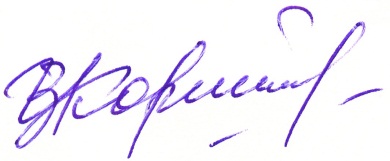 организации Общероссийского Профсоюза образования                                                            И.В. Корякина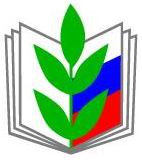 ПРОФСОЮЗ РАБОТНИКОВ НАРОДНОГО ОБРАЗОВАНИЯ И НАУКИ РОССИЙСКОЙ ФЕДЕРАЦИИ(ОБЩЕРОССИЙСКИЙ ПРОФСОЮЗ ОБРАЗОВАНИЯ)КУРСКАЯОБЛАСТНАЯ  ОРГАНИЗАЦИЯ
ОБЛАСТНОЙ КОМИТЕТ ПРОФСОЮЗА
305001, г. Курск,  ул. Дзержинского, д.53                
тел.(факс) (8-4712)54-87-92;     E-mail: profobrkursk@mail.ru http://www.profobr.kursk.ruИсх.№190  от  20.09.2019г.Члену Совета Федерации Федерального Собрания РФВ.В. Рязанскому